             БОЙОРОК                                                          РАСПОРЯЖЕНИЕ13 июнь 2019  йыл                №    19            13 июня  2019 годаО назначении должностного  лица, ответственного за работу по профилактике  коррупционных и иных правонарушений  в  администрации сельского поселения Мутабашевский сельсовет  и  возложении персональной ответственности          В целях координации деятельности в сфере противодействия коррупции в
администрации  сельского поселения  Мутабашевский сельсовет осуществления контроля за ведением антикоррупционной работы в администрации сельского поселения Мутабашевский сельсовет, и муниципальных учреждениях, в соответствии с Федеральным законом от 25.12.2008 года № 273-ФЗ «О противодействии коррупции», Указом Президента Российской Федерации от 15 июля 2015 г. № 364 «О мерах по совершенствованию организации деятельности в области противодействия коррупции», Указом Президента РФ от 21.09,2009 N 1065 «О проверке достоверности и полноты сведений, представляемых гражданами, претендующими на замещение должностей федеральной государственной службы, и федеральными государственными служащими, и соблюдения федеральными государственными служащими требований к служебному поведению», Уставом сельского поселения Мутабашевский сельсовет:  1. Назначить управляющего делами Имамутдинову И.М. ответственным лицом за работу по профилактике коррупционных и иных правонарушений, возложив на неё следующие функции: 1) обеспечение соблюдения муниципальными служащими администрации ограничений и запретов, требований о предотвращении или урегулировании конфликта интересов, исполнения ими обязанностей, установленных Федеральным законом 25 декабря 2008 года № 273-ФЗ "О противодействии коррупции" и другими федеральными законами (далее - требования к служебному поведению);2) проведение служебных проверок;3) обеспечение проверки достоверности и полноты сведений о доходах, об имуществе и обязательствах имущественного характера, представляемых гражданами, претендующими на замещение должностей муниципальной службы, и муниципальными служащими администрации сельского поселения Мутабашевский  сельсовет, достоверности и полноты сведений, представляемых гражданами при поступлении на муниципальную службу в соответствии с нормативными правовыми актами Российской Федерации, и соблюдения муниципальными служащими ограничений и запретов, требований о предотвращении или урегулировании конфликта интересов;4) взаимодействие с правоохранительными органами в установленной сфере деятельности;5) принятие мер по выявлению и устранению причин и условий, способствующих возникновению конфликта интересов на муниципальной службе;6) оказание муниципальным служащим консультативной помощи по вопросам, связанным с применением на практике требований к служебному поведению, а также с уведомлением представителя нанимателя (работодателя), органов прокуратуры Российской Федерации, иных федеральных государственных органов о фактах совершения муниципальными служащими коррупционных правонарушений, непредставления ими сведений либо представления недостоверных или неполных сведений о доходах, об имуществе и обязательствах имущественного характера;7) обеспечение реализации муниципальными служащими обязанности уведомлять представителя нанимателя (работодателя), органы прокуратуры Российской Федерации, иные федеральные государственные органы обо всех случаях обращения к ним каких-либо лиц в целях склонения их к совершению коррупционных правонарушений;8) организация правового просвещения муниципальных служащих администрации поселения;9) подготовка в соответствии с компетенцией проектов муниципальных нормативных правовых актов о противодействии коррупции.2. Внести необходимые изменения в должностную инструкцию Имамутдиновой И.М.– управляющего делами, предусмотрев персональную ответственность за состояние антикоррупционной работы в администрации поселения. 3. Данное распоряжение обнародовать и разместить на официальном сайте администрации сельского поселения  Мутабашевский  сельсовет  в сети Интернет.     5. Контроль за исполнением настоящего распоряжения оставляю за собой.6. Настоящее распоряжение вступает в силу со дня его подписания.Главасельского поселения Мутабашевский сельсоветмуниципального района Аскинский районРеспублики БашкортостанА.Г. ФайзуллинБАШҠОРТОСТАН РЕСПУБЛИКАҺЫАСҠЫН  РАЙОНЫ   МУНИЦИПАЛЬ РАЙОНЫНЫҢ МОТАБАШ АУЫЛ  СОВЕТЫ АУЫЛ  БИЛӘМӘҺЕ ХӘКИМИӘТЕ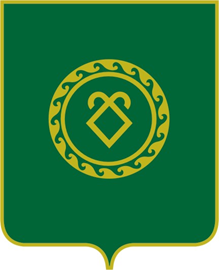 АДМИНИСТРАЦИЯСЕЛЬСКОГО ПОСЕЛЕНИЯМУТАБАШЕВСКИЙ СЕЛЬСОВЕТМУНИЦИПАЛЬНОГО РАЙОНААСКИНСКИЙ РАЙОНРЕСПУБЛИКИ  БАШКОРТОСТАН